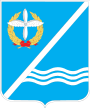 Совет Качинского муниципального округа города СевастополяРЕШЕНИЕ  № 18/85Об утверждении Отчётов об исполнении муниципальных программ внутригородского муниципального образования города Севастополя Качинский муниципальный округ за I квартал 2018г.Заслушав информацию Главы внутригородского муниципального образования города Севастополя Качинский муниципальный округ Герасим Николая Михайловича об исполнении бюджета Качинского муниципального округа за 2017 год, в соответствии с п. 5 ст. 264.2 Бюджетного кодекса Российской Федерации, ст. 28 Федерального Закона от 16.10.2003 № 131-ФЗ «Об общих принципах организации местного самоуправления в Российской Федерации», Уставом внутригородского муниципального образования города Севастополя Качинский муниципальный округ,  утвержденным решением Совета Качинского муниципального округа от 19.03.2015 № 13, руководствуясь Положением о бюджетном процессе во внутригородском муниципальном образовании города Севастополя Качинский муниципальный округ, утвержденным решением Совета Качинского муниципального округа от 02.07.2015г. № 20, Совет Качинского муниципального округаРЕШИЛ:Утвердить Отчёт об исполнении муниципальной программы «Информационное общество на 2018 год и плановый период 2019-2020 годов» за I квартал 2018г. (Приложение 1). Утвердить Отчёт об исполнении муниципальной программы «Благоустройство территории внутригородского муниципального образования города Севастополя Качинский муниципальный округ на 2018 и на плановый период 2019-2020 годов» I квартал 2018г. (Прилож. 2). Принять к сведению, что за I квартал 2018г. по муниципальным программам «Участие в профилактике терроризма и экстремизма, а также в минимизации и ликвидации последствий проявления терроризма и экстремизма на территории внутригородского муниципального образования города Севастополя  Качинского муниципального округа на 2018 год и плановый период 2019-2020 годов», «Развитие физической культуры и спорта внутригородского муниципального образования города Севастополя Качинский муниципальный округ на 2018 год и плановый период 2019-2020 годов» «Развитие культуры внутригородского муниципального образования города Севастополя Качинский муниципальный округ на 2018 год и плановый период 2019-2020 годов» средства бюджета ВМО Качинского МО не расходовались.Обнародовать настоящее решение путем размещения его полного текста на информационных стендах для официальной информации Качинского муниципального округа и на официальном сайте внутригородского муниципального образования города Севастополя Качинский муниципальный округ.Настоящее решение вступает в силу со дня его обнародования. Контроль за исполнением настоящего решения возложить на Главу внутригородского муниципального образования города Севастополя Качинский муниципальный округ Герасим Н.М. Глава ВМО Качинский МО, исполняющий полномочия председателя Совета, Глава местной администрации			  		                       Н.М. Герасим           Приложение 1к  решению Совета Качинского муниципального округа от 15.05.2018  № 18/85 «Об утверждении Отчётов об исполнении муниципальных программ внутригородского муниципального образования города Севастополя Качинский муниципальный округ I квартал 2018г.»                                                                         Отчёт Об исполнении муниципальной программы «Информационное общество на 2018 год и плановый период 2019-2020 годов»  за 1 квартал 2018г.Использование бюджетных ассигнований бюджета Качинского муниципального образования города Севастополя Качинский муниципальный округТыс.руб.Аналитическая запискаВ течение отчетного периода за счет средств муниципальной программы были оплачены расходы на услуги хостинга; на реализацию мероприятия по доведению до сведения населения оперативной и достоверной информации о важнейших общественно-политических, социально-культурных событиях, о деятельности органов местного самоуправления, состояние экономики, экологии и других сфер общественной жизни округа, вопросам прав, свобод и обязанностей граждан, их безопасности и другим вопросам, представляющим общественный интерес на территории Качинского муниципального округа.  За отчетный период запланированные средства в объеме 50,0 тыс.руб. освоены на 73,3 %. Приложение 2к  решению Совета Качинского муниципального округа от 15.05.2018  № 18/85 «Об утверждении Отчётов об исполнении муниципальных программ внутригородского муниципального образования города Севастополя Качинский муниципальный округ I квартал 2018г.»                                                                         Плановые значения целевых показателей (индикаторов) муниципальной программы внутригородского муниципального образования города Севастополя Качинский муниципальный округ «Информационное общество» на 2018 год и плановый период 2019-2020 годовГлава ВМО Качинский МО, исполняющий полномочия председателя Совета, Глава местной администрации	                    Н.М. Герасим                 СОГЛАСОВАНО:Заместитель Главы местной администрацииКачинского МО                                            	                                                  Р.А. ТишкоГлавный специалист общего отделаместной администрации Качинского МО                                                    Т.С.о. Набиев     Приложение 3к  решению Совета Качинского муниципального округа от 15.05.2018  № 18/85 «Об утверждении Отчётов об исполнении муниципальных программ внутригородского муниципального образования города Севастополя Качинский муниципальный округ I квартал 2018г.»                                                                         Отчёт Об исполнении муниципальной программы «Благоустройство территории внутригородского муниципального образования города Севастополя Качинский муниципальный округ на 2018 и на плановый период 2019-2020 годов»  за 1 квартал 2018г.Использование бюджетных ассигнований бюджета Качинского муниципального образования города Севастополя Качинский муниципальный округТыс.руб.Аналитическая запискаЗа отчетный период запланированные средства в объеме 1975,9 тыс.руб. освоены на 23,4%. Приложение 4к  решению Совета Качинского муниципального округа от 15.05.2018  № 18/85 «Об утверждении Отчётов об исполнении муниципальных программ внутригородского муниципального образования города Севастополя Качинский муниципальный округ I квартал 2018г.»                                                                         Целевые показатели (индикаторы) ПрограммыГлава ВМО Качинский МО, исполняющий полномочия председателя Совета, Глава местной администрации	                           Н.М. Герасим                 СОГЛАСОВАНО:Заместитель Главы местной администрацииКачинского МО                                            	                                                           Р.А. ТишкоНачальник отдела ИОГПместной администрации Качинского МО                                                             Ю.П. Курбатова     II созыв XVIII сессия                       2016 – 2021 гг.15.05.2018  годапгт. КачаНаименование муниципальной программы, подпрограммыИсточники финансированияЯнварь-мартЯнварь-март% исполненияНаименование муниципальной программы, подпрограммыИсточники финансированияпланфактплан«Информационное общество на 2018 год и плановый период 2019-2020 годов»Всего50,036,69073,3«Информационное общество на 2018 год и плановый период 2019-2020 годов»Местный бюджет50,036,69073,3«Информационное общество на 2018 год и плановый период 2019-2020 годов»Иные источники000№ п/пЦелевой показательЕдиница измеренияПлановые значения целевого показателяПлановые значения целевого показателяПлановые значения целевого показателя№ п/пЦелевой показательЕдиница измерения2018факт%1234561Число потенциальных читателей, посетителей сайтачел.250085034 2Количество размещенных на сайте Качинского муниципального округа и на информационных стендах официальных документовшт.25010240,83Удовлетворенность населения деятельностью органов 
местного самоуправления Качинского МО, в том числе и информационной открытостью (процент от числа опрошенных)----4Количество проведенных сходов граждан, опросов населения, мероприятий, направленных на освещение деятельности органов местного самоуправления----5Освоение средств, выделенных для реализации программы%73,3 Наименование муниципальной программы, подпрограммыИсточники финансированияЯнварь-мартЯнварь-март% исполненияНаименование муниципальной программы, подпрограммыИсточники финансированияпланфактплан«Благоустройство территории внутригородского муниципального образования города Севастополя Качинский муниципальный округ на 2018 и на плановый период 2019-2020 годов»Всего2411,1,519,921,6«Благоустройство территории внутригородского муниципального образования города Севастополя Качинский муниципальный округ на 2018 и на плановый период 2019-2020 годов»Местный бюджет2411,1519,921,6«Благоустройство территории внутригородского муниципального образования города Севастополя Качинский муниципальный округ на 2018 и на плановый период 2019-2020 годов»Иные источники000Наименованиепланфакт%исполненияМуниципальная программа «Благоустройство территории внутригородского муниципального образования города Севастополя Качинский муниципальный округ на 2018 год и на плановый период 2019 и 2020 годов"20337,6172,60,85Мероприятия по санитарной очистке4479,5100,02,2Закупка товаров, работ и услуг для обеспечения государственных (муниципальных) нужд4479,5100,02,2Мероприятия по удалению твердых коммунальных отходов, в том числе с мест несанкционированных и бесхозных свалок, и по их транспортировке для утилизации 241,726,010,8Закупка товаров, работ и услуг для обеспечения государственных (муниципальных) нужд241,726,010,8Мероприятия по созданию, содержанию зеленых насаждений, обеспечению ухода за ними 3633,946,621,3Закупка товаров, работ и услуг для обеспечения государственных (муниципальных) нужд3633,946,621,3Мероприятия по созданию, приобретению, установке, текущему ремонту и реконструкции элементов благоустройства 5148,0--Закупка товаров, работ и услуг для обеспечения государственных (муниципальных) нужд5148,0--Мероприятия по благоустройству площадок для установки контейнеров для сбора твердых коммунальных отходов 598,7---Закупка товаров, работ и услуг для обеспечения государственных (муниципальных) нужд598,7--Мероприятия по обустройству и ремонту тротуаров 111,0--Закупка товаров, работ и услуг для обеспечения государственных (муниципальных) нужд111,0--Мероприятия по обустройству и содержанию спортивных и детских игровых площадок (комплексов) 858,1--Закупка товаров, работ и услуг для обеспечения государственных (муниципальных) нужд858,1--Мероприятия по ремонту и содержанию внутриквартальных дорог5266,7--Закупка товаров, работ и услуг для обеспечения государственных (муниципальных) нужд5266,7--N 
п/пПоказатель (индикатор)Ед. изм.Значение показателя (индикатора)Факт%1Площадь убираемой территориим2501 335100 567202Ликвидация несанкционированных складирований отходовм3559       6211,13Площадь создания, содержания зеленых насаждений м2435 830--4Количество закупленных и установленных элементов благоустройствашт.332--5Количество обустроенных контейнерных площадокшт.3--6Площадь отремонтированных тротуаровм265--7Количество обустроенных спортивных площадокшт.2--8Площадь отремонтированных внутриквартальных дорогм23 098--